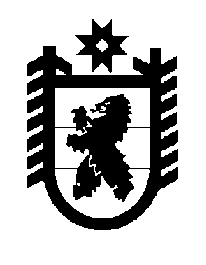 Российская Федерация Республика Карелия    ПРАВИТЕЛЬСТВО РЕСПУБЛИКИ КАРЕЛИЯПОСТАНОВЛЕНИЕот  19 марта 2018 года № 109-Пг. Петрозаводск Об утверждении Порядка определения объема и предоставления 
из бюджета Республики Карелия субсидий некоммерческим 
организациям (за исключением государственных (муниципальных) учреждений) на проведение социологических опросов населения 
об оценке эффективности деятельности органов местного 
самоуправления городских округов и муниципальных районов 
Республики КарелияВ соответствии с пунктом 2 статьи 781 Бюджетного кодекса Российской Федерации, постановлением Правительства Российской Федерации от 7 мая 2017 года № 541 «Об общих требованиях к нормативным правовым актам, муниципальным правовым актам, регулирующим предоставление субсидий некоммерческим организациям, не являющимся государственными (муниципальными) учреждениями» Правительство Республики Карелия 
п о с т а н о в л я е т:Утвердить прилагаемый Порядок определения объема и предоставления из бюджета Республики Карелия субсидий некоммерческим организациям 
(за исключением государственных (муниципальных) учреждений) на проведение социологических опросов населения об оценке эффективности деятельности органов местного самоуправления городских округов и муниципальных районов Республики Карелия.          Глава Республики Карелия 					                  А.О. ПарфенчиковУтвержденпостановлением Правительства Республики Карелияот 19 марта 2018 года № 109-ППорядокопределения объема и предоставления из бюджета Республики Карелия субсидий некоммерческим организациям (за исключением 
государственных (муниципальных) учреждений) на проведение социологических опросов населения об оценке эффективности 
деятельности органов местного самоуправления городских 
округов и муниципальных районов Республики КарелияНастоящий Порядок устанавливает правила определения объема и предоставления из бюджета Республики Карелия субсидий некоммерческим организациям (за исключением государственных (муниципальных) учреждений) на проведение социологических опросов населения об оценке эффективности деятельности органов местного самоуправления городских округов и муниципальных районов Республики Карелия (далее – субсидия).Целью предоставления субсидии является финансовое обеспечение проведения социологических опросов населения об оценке эффективности деятельности органов местного самоуправления городских округов и муниципальных районов в Республике Карелия (далее – социологические опросы).Получателями субсидии являются некоммерческие организации 
(за исключением государственных (муниципальных) учреждений), специализирующиеся в соответствии с пунктом 2 Положения о порядке организации и проведения социологических опросов населения об оценке эффективности деятельности органов местного самоуправления городских округов и муниципальных районов в Республике Карелия, утвержденного Указом Главы Республики Карелия от 22 января 2014 года № 6 «Об организации и проведении социологических опросов населения об оценке эффективности деятельности органов местного самоуправления городских округов и муниципальных районов в Республике Карелия», на проведении социологических опросов.Субсидия предоставляется Министерством национальной и региональной политики Республики Карелия, до которого в соответствии с бюджетным законодательством Российской Федерации как до получателя бюджетных средств доведены в установленном порядке лимиты бюджетных обязательств на предоставление субсидии на соответствующий финансовый год (соответствующий финансовый год и плановый период) (далее – главный распорядитель) по результатам конкурсного отбора, проводимого в соответствии с требованиями и условиями, установленными настоящим Порядком.Конкурсный отбор проводится конкурсной комиссией, порядок работы и состав которой утверждаются главным распорядителем.Критериями конкурсного отбора являются:стоимость работ по проведению социологического опроса, определяемая на основании сметы расходов;количество проведенных социологических опросов.Предоставление субсидии осуществляется на основании соглашения (договора) о предоставлении субсидии (далее – соглашение), заключенного между главным распорядителем и получателем субсидии в соответствии с типовой формой, установленной Министерством финансов Республики Карелия, предусматривающего согласие получателя субсидии на осуществление проверок главным распорядителем и органом исполнительной власти Республики Карелия, осуществляющим функции органа внутреннего государственного финансового контроля (далее – орган финансового контроля), соблюдения условий, целей и порядка предоставления субсидии.Получатель субсидии на первое число месяца, предшествующего месяцу, в котором планируется заключение соглашения, должен соответствовать следующим требованиям:у получателя субсидии должна отсутствовать просроченная задолженность по возврату в бюджет Республики Карелия субсидий, бюджетных инвестиций, предоставленных в том числе в соответствии с иными правовыми актами, и иная просроченная задолженность перед бюджетом Республики Карелия;получатель субсидии не должен находиться в процессе реорганизации, ликвидации, банкротства;у получателя субсидии должна отсутствовать неисполненная обязанность по уплате налогов, сборов, страховых взносов, пеней, штрафов, процентов, подлежащих уплате в соответствии с законодательством Российской Федерации о налогах и сборах.Для получения субсидии получатель субсидии представляет главному распорядителю следующие документы:заявление о предоставлении субсидии в произвольной форме; смету расходов на проведение социологического опроса. Главный распорядитель в течение 15 рабочих дней со дня завершения приема документов, указанных в пункте 9 настоящего Порядка, рассматривает их и принимает решение о предоставлении субсидии либо об отказе в ее предоставлении, о чем уведомляет получателя субсидии в течение 3 рабочих дней со дня принятия соответствующего решения. Основаниями для отказа в предоставлении субсидии являются:непредставление (представление не в полном объеме) документов, указанных в пункте 9 настоящего Порядка;недостоверность представленной получателем субсидии информации. Главный распорядитель в течение 7 рабочих дней со дня принятия решения о предоставлении субсидии заключает с получателем субсидии соглашение.  Расчет размера субсидии, предоставляемой получателю субсидии в текущем финансовом году, определяется по формуле:Ci = Cр,где:Сi  – объем субсидии i-му получателю субсидии;Cр – стоимость работ по проведению социологического опроса, определяемая на основании сметы расходов. Перечисление субсидии производится в течение 10 рабочих дней 
с даты заключения соглашения на счет получателя субсидии в размере 
100 процентов объема субсидии. Показатели результативности предоставления субсидии (далее – показатели результативности), сроки и форма представления получателем субсидии отчетности о достижении установленных показателей результативности устанавливаются главным распорядителем в соглашении. Контроль за соблюдением условий, целей и порядка предоставления субсидии осуществляется главным распорядителем и органом финансового контроля. В случае нарушения получателем субсидии условий, установленных при ее предоставлении, выявленного по данным проверок, проведенных главным распорядителем и органом финансового контроля, получатель субсидии обеспечивает возврат субсидии в бюджет Республики Карелия в течение 
10 рабочих дней с момента предъявления главным распорядителем соответствующих требований или в сроки, установленные органом финансового контроля. В случае недостижения показателей результативности получатель субсидии возвращает средства субсидии в полном объеме в бюджет Республики Карелия в течение 10 рабочих дней со дня получения требования главного распорядителя._____________